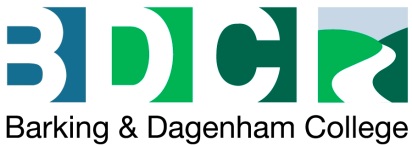 Annual Statement of Senior Post Holder Remuneration 2020Introduction Barking & Dagenham College Corporation adopted the AoC Senior Post Holder Remuneration Code (Code) at their meeting in February 2019. The Code requires College’s to publish a readily accessible annual statement, based on an annual report to its governing body. The purpose of this report is to meet that requirement. The Corporation has determined that the statement will be published on the College website for transparency and ease of access.Although the Remuneration Meetings took place in 2020, the data and review of performance was for the period 2019/20.Remuneration CommitteeThe Remuneration Committee Terms of Reference (hyperlink to be included when the Terms of Reference are approved by the Board) are available to view on the College website.  These were reviewed annually by the Remuneration Committee and were last approved at the meeting held on 16 November 2020 (ratified by the Corporation on 14 December 2020) and fully comply with the Code.The following members of the Board of Corporation served on the Remuneration Committee during 2020:Chair of the Remuneration Committee:		Mark BassVice-Chair of the Remuneration Committee:		Andrew BrownMembers of the Remuneration Committee		Mark Farrar							Evelyn Carpenter During 2020, the Remuneration Committee did not employ additional services of any consultants to advise on the remuneration considerations.  The Remuneration Committee met on the following occasion during 2020:9 March 202016 November 20204 December 2020Minutes of the Remuneration Committee are classified as confidential and are not available publicly.  At the meetings the Committee discussed:Review of SPHReview of Title – Clerk to the CorporationRecommendations to the CommitteeAppointment of the Chair and Vice ChairRemuneration Committee Self-assessment FeedbackSenior Post Holder Remuneration CodeRemuneration Committee Terms of ReferenceMedian earnings of the College workforceSalaries and probationary periods for Executive Team MembersThe review of the performance and targets of the Principal/CEOThe review of the performance and targets of the Chief Finance & Enterprise Officer and suggested targetsThe review of the performance and targets of the Chief Governance Officer and the contract and job description for this role Whole College pay awardPension summarySuccession PlanningSenior Post HoldersThe Remuneration Committee has considered the remuneration of the following Senior Post Holders:Principal/CEOChief Finance & Enterprise OfficerChief Governance OfficerRemuneration Procedure Remuneration deliberations are made in the context of the Procedure for Determining the Remuneration of the Senior Postholders and Clerk to the Corporation 2019.docapproved by the Remuneration Committee on 7 October 2019. Factors considered included:The median earnings of the College workforceThe ratio between the current salary of the Principal/CEO and the median workforce salaryMaintaining competitive salaries, consistency, transparency and fairnessThe performance of the College and targets achieved by the Senior Post HoldersLevel of awards made since the Senior Post Holder commenced employment with the CollegeCurrent/future financial position of the CollegeThe annual pay award offered to the rest of the College staffChoice of comparator college(s)/organisation(s)To retain staff, the Remuneration Committee consider the market position of Senior Post Holder roles, reviewing this against comparator institutions. The Committee had regard to the latest benchmark data, where available, for relevant roles published in the AoC Senior Pay Survey.  The Committee considered salary data for all colleges, colleges in the South East and colleges in London with a turnover of £30m-£40m.  This is consistent with the College’s forecast budget turnover.  Policy on income derived from external activities is included in the Procedure for Determining the Remuneration of the Senior Post Holders and Clerk to the Corporation.Pay Multiple of the Principal/CEO and the median earnings of the institution’s whole workforceThe emoluments of the Principal/CEO are included in the Financial Statements 2019/20YearPay multiple of the Principal/CEOMedian earnings of the College workforce2016/174.3£30,0002017/185.1£29,500 2018/194.9£31,0002019/205.1£30,123